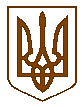 м. ЧеркасиМІСЬКИЙ ГОЛОВАРОЗПОРЯДЖЕННЯВід 16,08,2021 №  453Про утворення робочої групи з питань здійснення регуляторної політикиВідповідно до ст. 42 Закону України «Про місцеве самоврядування в Україні», Закону України «Про засади державної регуляторної політики у сфері господарської діяльності», враховуючи протокольного рішення № 1 від 08.07.2021 засідання міжрегіональної робочої групи при Державній регуляторній службі України з питань здійснення державної регуляторної політики та проведення дерегуляції у сфері господарської діяльності на регіональному та місцевому рівнях:  Утворити робочу групу з питань здійснення регуляторної політики.Затвердити склад робочої групи з питань здійснення регуляторної політики згідно з додатком.Робочій групі в строк до 10.09.2021 провести заходи щодо перегляду та відстеження результативності регуляторних актів Черкаської міської ради та її виконавчого комітету.4.  Контроль за виконанням розпорядження покласти на першого заступника міського голови з питань діяльності виконавчих органів ради Тищенка С. О.Міський голова                                                                                  А. В. БондаренкоДодаток ЗАТВЕРДЖЕНО  розпорядження міського головивід 16.08.2021№ 453Складробочої групи з питань здійснення регуляторної політикиЗаступник директора департаментуекономіки та розвитку                                                                         Л. А. ГуріненкоГолова робочої групиТищенко Сергій Олександровичперший заступник міського голови з питань діяльності виконавчих органів ради;заступник голови робочої групиУдод Ірина Іванівнадиректор департаменту економіки та розвитку;секретар робочої групиЗавалій Лілія Павлівнаголовний спеціаліст відділу стратегічного   розвитку управління економічного розвитку департаменту економіки та розвитку; члени:Фанцетта Леся ВікторівнаГрядунова Олена Володимирівназаступник начальника управління -  начальник відділу стратегічного розвитку управління економічного розвитку департаменту економіки та розвитку;начальник управління доходів та контролю за платежами - начальник відділу планування доходів бюджету департаменту фінансової політики;Ніконенко Юлія ВалентинівнаКрилов Андрій ОлександровичВасиленко Світлана ПетрівнаГалушка Галина    ЮріївнаЯкимчук Сергій СергійовичШухтіна Олена Юріївназаступник директора департаменту – начальник управління розвитку соціальної сфери департаменту соціальної політики;заступник директора департаменту архітектури та містобудування;заступник начальника відділу загально-правових питань юридичного управління департаменту управління справами та юридичного забезпечення;начальник відділу економічного аналізу департаменту охорони здоров’я та медичних послуг;головний спеціаліст - юрисконсульт департаменту житлово-комунального комплексу;завідувач Сектору Державної регуляторної служби у Черкаській області (за згодою).